APPENDIXAppendix 1. PACKAGING DESAIN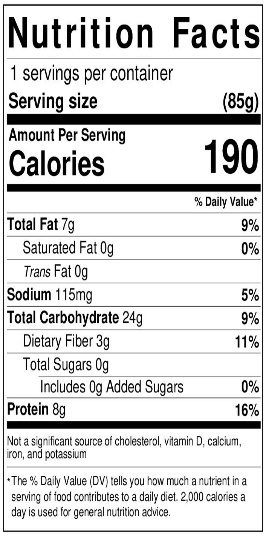 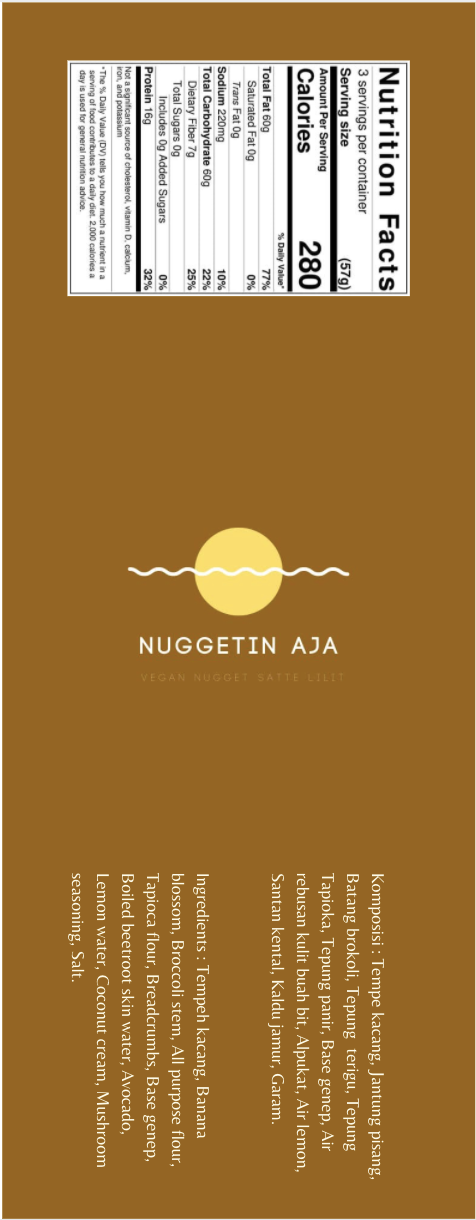 Picture. LabelAppendix 2. SUPPLIER LIST Tempe kacang The tempe kacang is form Pasar Mergan, located at Jl. Raya Langsep, Bareng, Kec. Klojen, Kota Malang, Jawa Timur 65146.Banana blossomThe shallot is from Tiara Sayur, located at Jl. Raya Sambikerep No.1,Lontar, Kec. Sambikerep, Kota SBY, Jawa Timur 6021, Indonesia.Broccoli The chilli is from Tiara Sayur, located at Jl. Raya Sambikerep No.1,Lontar, Kec. Sambikerep, Kota SBY, Jawa Timur 6021, Indonesia. Vegetable OilThe vegetable is from Tobaku, located at Jalan Raya Dukuh Kupang No.57A,Dukuh Pakis, Kota Surabaya, Jawa Timur 60225, Indonesia.SaltThe salt is from Tobaku, located at Jalan Raya Dukuh Kupang No.57A,Dukuh Pakis, Kota Surabaya, Jawa Timur 60225, Indonesia. Mushroom seasoningThe sugar is from Tobaku, located at Jalan Raya Dukuh Kupang No.57A,Dukuh Pakis, Kota Surabaya, Jawa Timur 60225, IndonesiaGingerThe ginger is from Tiara Sayur, located at Jl. Raya Sambikerep No.1,Lontar, Kec. Sambikerep, Kota SBY, Jawa Timur 6021, Indonesia.TurmericThe turmeric is from Tiara Sayur, located at Jl. Raya Sambikerep No.1,Lontar, Kec. Sambikerep, Kota SBY, Jawa Timur 6021, Indonesia.Aromatic GingerThe aromatic ginger is from Tiara Sayur, located at Jl. Raya Sambikerep No.1,Lontar, Kec. Sambikerep, Kota SBY, Jawa Timur 6021, Indonesia.CorianderThe coriander is from Tiara Sayur, located at Jl. Raya Sambikerep No.1,Lontar, Kec. Sambikerep, Kota SBY, Jawa Timur 6021, Indonesia.Candle nutThe candle nut is from Tiara Sayur, located at Jl. Raya Sambikerep No.1,Lontar, Kec. Sambikerep, Kota SBY, Jawa Timur 6021, Indonesia.Kaffir lime leafThe kaffir lime leaf is from Tiara Sayur, located at Jl. Raya Sambikerep No.1,Lontar, Kec. Sambikerep, Kota SBY, Jawa Timur 6021, Indonesia.LemongrassThe lemongrass is from Tiara Sayur, located at Jl. Raya Sambikerep No.1,Lontar, Kec. Sambikerep, Kota SBY, Jawa Timur 6021, Indonesia.ShallotThe shallot is from Tiara Sayur, located at Jl. Raya Sambikerep No.1,Lontar, Kec. Sambikerep, Kota SBY, Jawa Timur 6021, Indonesia.GarlicThe garlic is from Tiara Sayur, located at Jl. Raya Sambikerep No.1,Lontar, Kec. Sambikerep, Kota SBY, Jawa Timur 6021, Indonesia.Red ChilliThe red chilli is from Tiara Sayur, located at Jl. Raya Sambikerep No.1,Lontar, Kec. Sambikerep, Kota SBY, Jawa Timur 6021, Indonesia.All purpose flourThe all purpose flour is from Tobaku, located at Jalan Raya Dukuh KupangNo.57A, Dukuh Pakis, Kota Surabaya, Jawa Timur 60225, Indonesia.Tapioca flourThe tapioca flour is from Tobaku, located at Jalan Raya Dukuh KupangNo.57A, Dukuh Pakis, Kota Surabaya, Jawa Timur 60225, Indonesia.Bread crumbThe bread crumb is from Tobaku, located at Jalan Raya Dukuh Kupang No.57A, Dukuh Pakis, Kota Surabaya, Jawa Timur 60225, Indonesia.AvocadoThe avocado is from Superindo, located at Jalan Telaga Utama D1 No.31-32, Jeruk, Kec. Lakarsantri, Kota SBY, Jawa Timur 60213 Appendix 3. PRODUCT LOGOLogo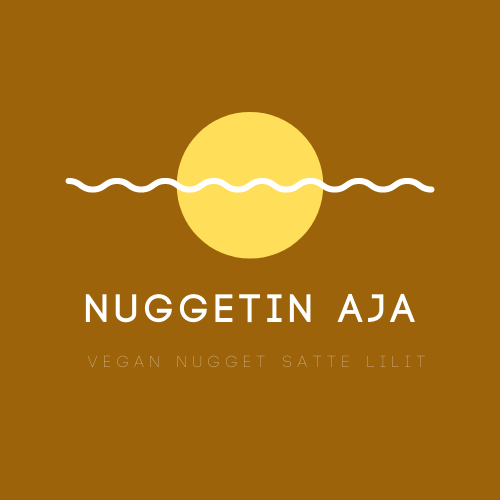 Picture . LogoUnpacked Product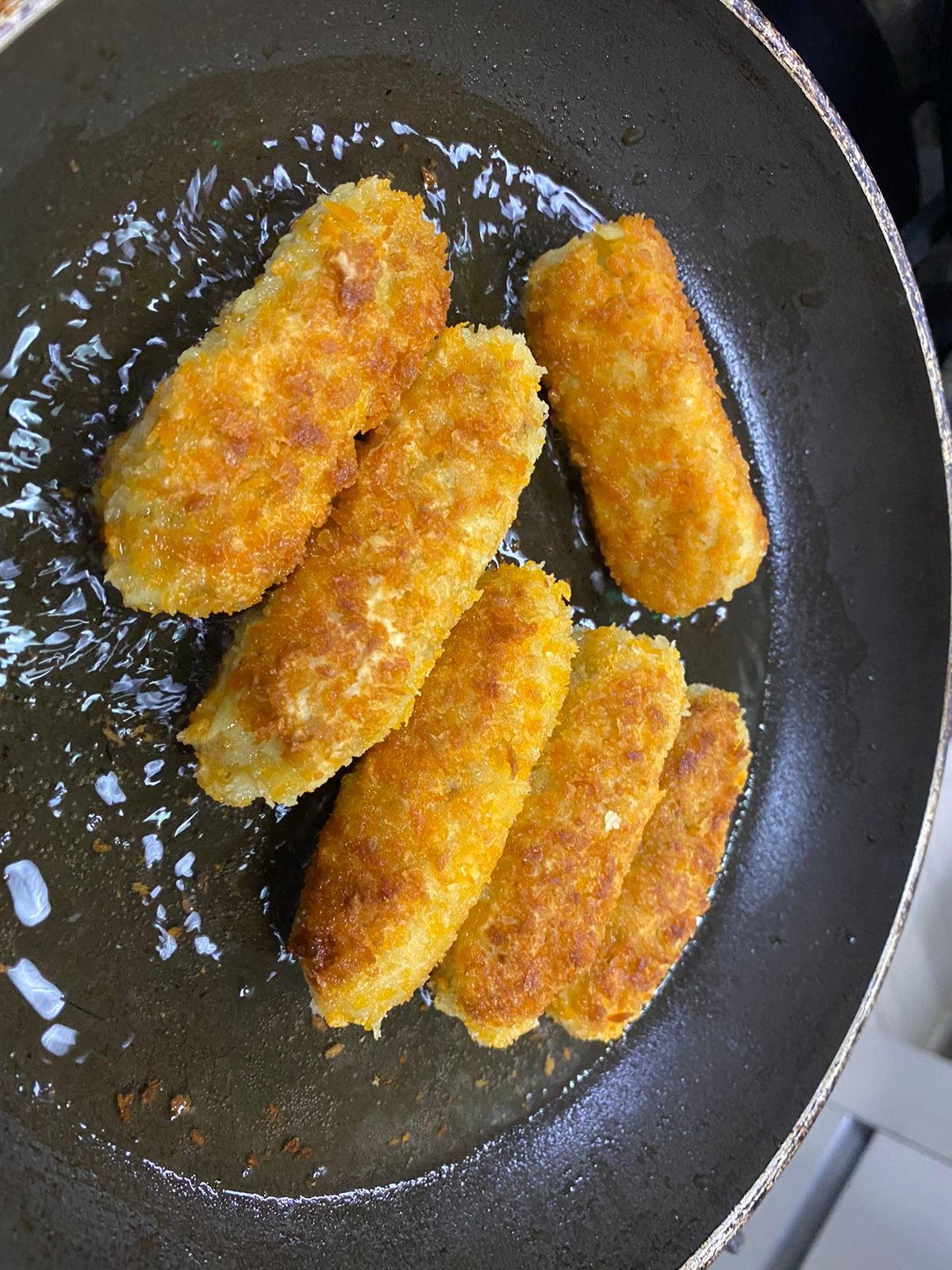 Picture. Unpacked ProductPacked Product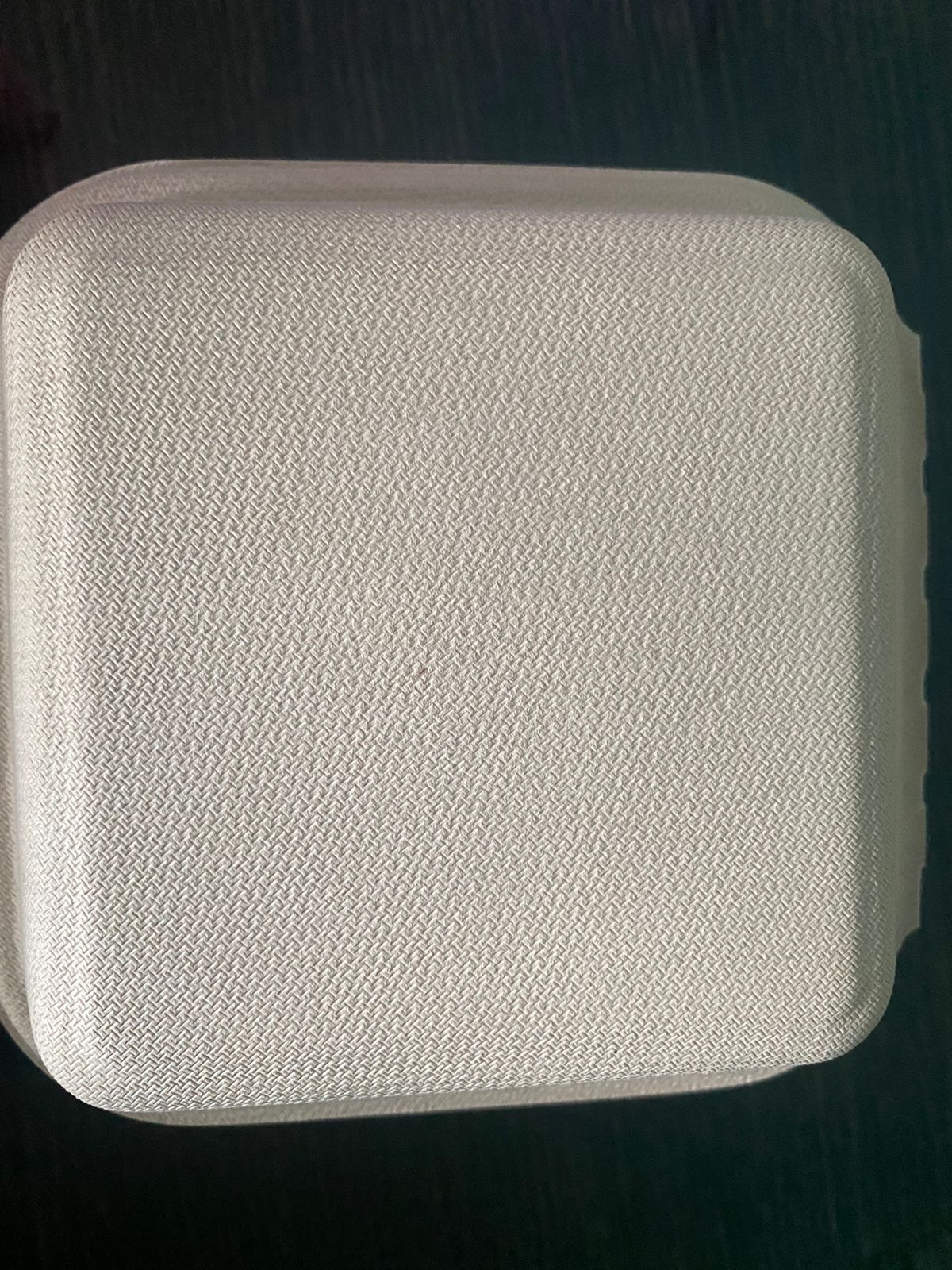 Picture. Packed Product